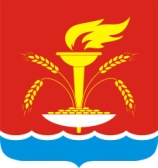 АДМИНИСТРАЦИЯ НОВОУКРАИНСКОГО СЕЛЬСКОГО ПОСЕЛЕНИЯ ГУЛЬКЕВИЧСКОГО РАЙОНАПОСТАНОВЛЕНИЕ                     от ПРОЕКТ                                                   № _______с. НовоукраинскоеОб утверждении Порядка принятия решения о воссоздании утраченного объекта культурного наследия за счет средств бюджета Новоукраинского сельского поселения Гулькевичского районаВ соответствии с Федеральным законом от 25 июня 2002 г. № 73-ФЗ            «Об объектах культурного наследия (памятниках истории и культуры) народов Российской Федерации», руководствуясь уставом Новоукраинского сельского поселения Гулькевичского района, п о с т а н о в л я ю: Утвердить Порядок принятия решения о воссоздании утраченного объекта культурного наследия за счет средств бюджета Новоукраинского сельского поселения Гулькевичского района (прилагается). 2. Главному специалисту администрации Новоукраинского сельского поселения Гулькевичского района Г.В. Шурховецкой обнародовать настоящее постановление в специально установленных местах для обнародования муниципальных правовых актов органов местного самоуправления Новоукраинского сельского поселения Гулькевичского района, определенных постановлением администрации Новоукраинского сельского поселения Гулькевичского района от 1 февраля 2019 г. № 6 «Об определении специально установленных мест для обнародования муниципальных правовых актов органов местного самоуправления Новоукраинского сельского поселения Гулькевичского района» и разместить на сайте Новоукраинского сельского поселения Гулькевичского района3. Контроль за выполнением настоящего постановления возложить на главного специалиста администрации Новоукраинского сельского поселения Гулькевичского района Д.Ю. Козлову.4. Постановление вступает в силу со дня его официального обнародования.Глава Новоукраинского сельского поселения Гулькевичского района                                                                       Н.А. Иванова2ЛИСТ СОГЛАСОВАНИЯпроекта постановления администрации Новоукраинского сельского поселения Гулькевичского района от _____________________ № _____«Об утверждении Порядка принятия решения о воссоздании утраченного объекта культурного наследия за счет средств бюджета Новоукраинского сельского поселения Гулькевичского района»Проект согласован:Главный специалист администрацииНовоукраинского сельского поселения              Гулькевичского района                                                                  Г.В. Шурховецкая Специалист 2 категории администрацииНовоукраинского сельского поселения              Гулькевичского района                                                                      М.В. ОнищенкоЗАЯВКАК ПОСТАНОВЛЕНИЮ________________ 		_______________________ 		 ____________подпись                                                           Ф.И.О.				      дата________________________________ 			____________________Ф.И.О. составителя проекта 					телефонПОРЯДОКпринятия решения о воссоздании утраченного объекта культурного наследия за счет средств бюджета Новоукраинского сельского поселенияГулькевичского района1. Настоящий Порядок принятия решения о воссоздании утраченного объекта культурного наследия за счет средств бюджета Новоукраинского сельского поселения Гулькевичского района (далее - Порядок)  разработан в соответствии с Федеральным законом от 25 июня 2002 г. № 73-ФЗ «Об объектах культурного наследия (памятниках истории и культуры) народов Российской Федерации» и устанавливает процедуру принятия решения о воссоздании за счет средств местного бюджета поселения утраченного объекта культурного наследия, включенного в единый государственный реестр объектов культурного наследия (памятников истории и культуры) народов Российской Федерации (далее – Реестр) и который расположен на территории Новоукраинского сельского поселения Гулькевичского района.2. Воссоздание утраченного объекта культурного наследия за счет средств местного бюджета осуществляется в исключительных случаях, предусмотренным Федеральным законом от 25 июня 2002 г. № 73-ФЗ                     «Об объектах культурного наследия (памятниках истории и культуры) народов Российской Федерации».3. Работы по воссозданию утраченного объекта культурного наследия проводятся в соответствии с требованиями законодательства Российской Федерации, предъявляемыми к работам по сохранению объекта            культурного наследия.4. Работы по восстановлению объекта культурного наследия проводятся по согласованию с краевым органом охраны объектов культурного наследия.5. Инициаторами работ по воссозданию утраченного объекта культурного наследия могут выступать органы государственной власти, органы местного самоуправления, юридические и физические лица, индивидуальные предприниматели, общественные и религиозные организации                                 (далее – заявители).6. Заявители к обращению прилагают следующие документы:6.1. проект (эскиз проекта), ведомости объемов работ, сметный расчет,         2а также сведения об исполнителе, привлекаемом к проведению указанных работ;6.2. письменное согласование органа местного самоуправления, уполномоченного в области сохранения, использования, популяризации и государственной охраны объектов культурного наследия местного (муниципального) значения;6.3. письменное согласование централизованной религиозной организации, в случае воссоздания памятника религиозного значения (предоставляется письменное согласование той религиозной организации, вероисповеданию которой соответствует прилагаемый к воссозданию памятник религиозного значения.7. Администрация Новоукраинского сельского поселения Гулькевичского района в течении 10 дней со дня регистрации обращения и документов, указанных в пункте 6 настоящего Порядка, рассматривает их и в случае целесообразности и наличия бюджетных средств, направляет в Управление государственной охраны объектов культурного наследия Краснодарского края для проведения государственной историко-культурной экспертизы в соответствии с пунктом 2.2 статьи 31  Федерального закона от 25 июня 2002 г. № 73-ФЗ «Об объектах культурного наследия (памятниках истории и культуры) народов Российской Федерации».8. Администрация Новоукраинского сельского поселения Гулькевичского района в течении трех рабочих дней со дня получения положительного заключения государственной историко-культурной экспертизы о соответствии проектной документации требованиям законодательства Российской Федерации в области государственной охраны объектов культурного наследия (далее- заключение) размещает на сайте Новоукраинского сельского поселения Гулькевичского района в информационно-телекоммуникационный сети «Интернет» в целях проведения общественного обсуждения данного вопроса заключение, обращение и документы, указанные в подпунктах 6.2., 6.3. пункта 6 настоящего Порядка.Для проведения общественных обсуждений, подведения итогов проведения публичных слушаний и принятия решения о воссоздании утраченного объекта культурного наследия за счет средств бюджета Новоукраинского сельского поселения Гулькевичского района образуется комиссия (далее - Комиссия), состав и порядок деятельности которой определяется постановлением администрации Новоукраинского сельского поселения Гулькевичского района.9. Общественное обсуждение вопроса о воссоздании утраченного объекта культурного наследия осуществляется в течение 30 календарных дней со дня размещения на сайте поселения обращения, документов, указанных в подпунктах 6.2., 6.3. пункта 6 настоящего Порядка.10. Комиссия в течение 3 рабочих дней после получения результатов общественного обсуждения направляет свое заключение на рассмотрение главе Новоукраинского сельского поселения Гулькевичского района.11. В случае отрицательного заключения государственной историко-культурной экспертизы о несоответствии проектной документации требованиям 3законодательства Российской Федерации, администрация Новоукраинского сельского поселения Гулькевичского района возвращает заявителю обращения и документы, указанные в пункте 6 настоящего Порядка.12. Решение о воссоздании утраченного объекта культурного наследия за счет средств бюджета Новоукраинского сельского поселения Гулькевичского района принимается в форме постановления о воссоздании утраченного объекта культурного наследия. 13. Решение о воссоздании утраченного объекта культурного наследия принимается с учетом общественного мнения, а также в случае воссоздания утраченного объекта культурного наследия религиозного назначения с учетом мнения соответствующей религиозной организации.14. Финансирование работ по воссозданию утраченного объекта культурного наследия производится в пределах средств, предусмотренных бюджетом поселения на очередной финансовый год на сохранение, использование и популяризацию объектов культурного наследия.Главный специалист администрации Новоукраинского сельского поселения Гулькевичскго района                                                                           Д.Ю. КозловаПроект подготовлен и внесен:Главным специалистом администрации Новоукраинского сельского поселения Гулькевичского района                          Д.Ю. Козловойнаименование постановлениянаименование постановлениянаименование постановленияадминистрации Новоукраинского  сельскогоадминистрации Новоукраинского  сельскогопоселения Гулькевичского района «Об утверждении Порядка принятия решения о воссоздании утраченного объекта культурного наследия за счет средств бюджета Новоукраинского сельского поселения Гулькевичского района»поселения Гулькевичского района «Об утверждении Порядка принятия решения о воссоздании утраченного объекта культурного наследия за счет средств бюджета Новоукраинского сельского поселения Гулькевичского района»поселения Гулькевичского района «Об утверждении Порядка принятия решения о воссоздании утраченного объекта культурного наследия за счет средств бюджета Новоукраинского сельского поселения Гулькевичского района»поселения Гулькевичского района «Об утверждении Порядка принятия решения о воссоздании утраченного объекта культурного наследия за счет средств бюджета Новоукраинского сельского поселения Гулькевичского района»поселения Гулькевичского района «Об утверждении Порядка принятия решения о воссоздании утраченного объекта культурного наследия за счет средств бюджета Новоукраинского сельского поселения Гулькевичского района»Проект внесен главным специалистом администрации Новоукраинского сельского поселения Д.Ю. Козловойглавным специалистом администрации Новоукраинского сельского поселения Д.Ю. Козловойглавным специалистом администрации Новоукраинского сельского поселения Д.Ю. КозловойПостановление разослать:    Постановление разослать:    Постановление разослать:    1. Администрация МО Гулькевичский район1. Администрация МО Гулькевичский район1. Администрация МО Гулькевичский район1. Администрация МО Гулькевичский район1. Администрация МО Гулькевичский район2.2.2.2.2.3.3.3.3.3.Приложение УТВЕРЖДЕНпостановлением администрации Новоукраинского сельского поселения Гулькевичского районаот_________№ _________